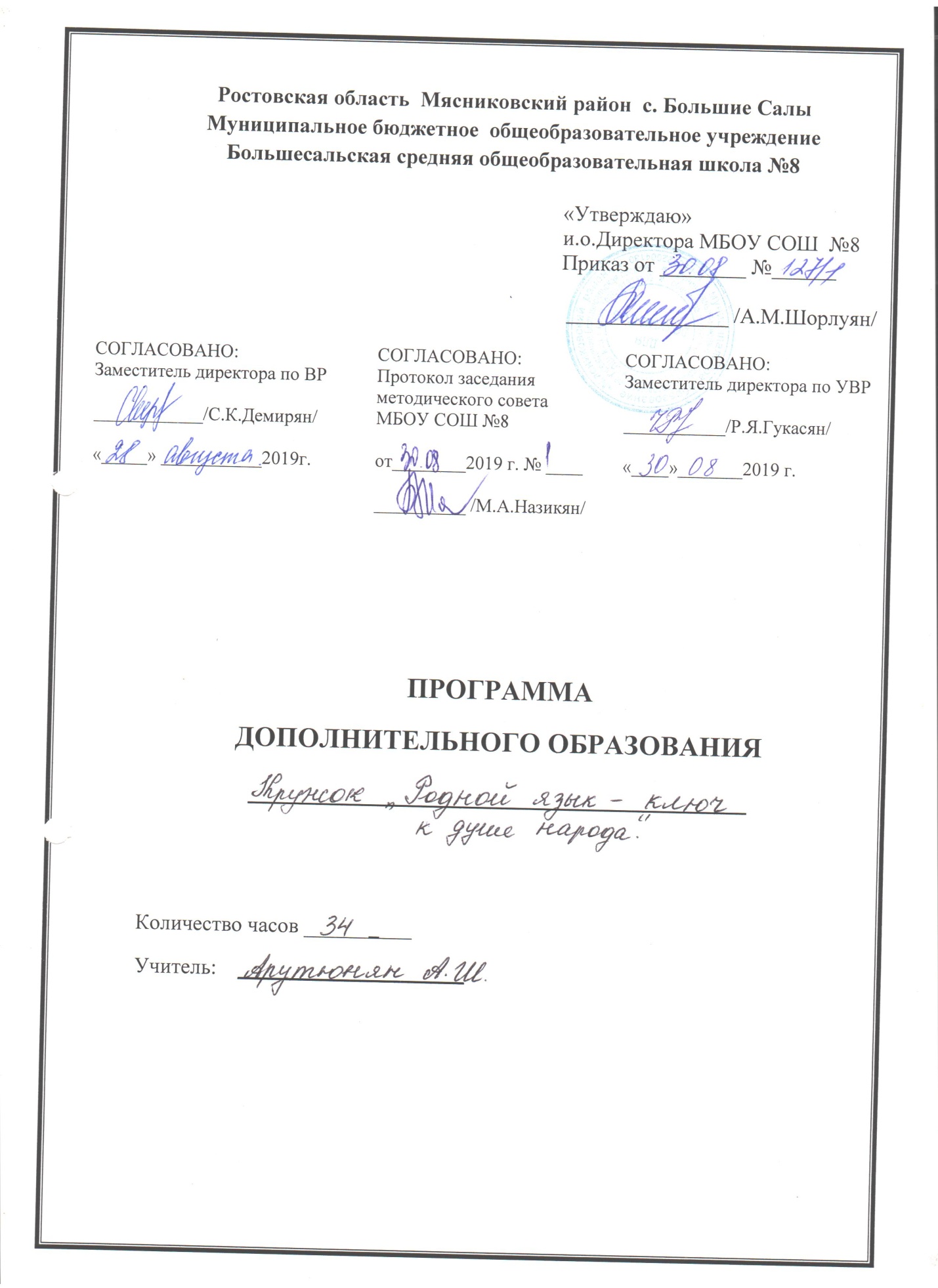                                   Пояснительная запискаПрограмма дополнительного образование по армянскому языку «Родной язык-ключ к душе народа» предназначена для учеников 5-7 классов, обучающихся по новым стандартам, нацелена на организацию исследовательской деятельности учащихся. И это не случайно, ведь именно в процессе правильной самостоятельной работы над исследовательской работой, созданием проекта лучше всего формируется культура умственного труда учеников.Цели курса:1. развитие интереса к предмету «Армянский язык»;2. обучение приемам проектной и исследовательской деятельности, методам, принципам, формам и способам учебного исследования.3. Знакомство с разными этапами  армянского языка и историей армянского народа. Задачи:изучить различные языковые явления;вовлечь учащихся в активную познавательную деятельность;научить пользоваться научной литературой из фондов библиотек и материалами современных информационных технологий;4. развить навыки публичного выступления и защиты своих взглядов перед аудиторией;Планируемые результаты:Ученик научится:планировать и выполнять учебное исследование и учебный коллективный (групповой) проект, используя предложенное оборудование, готовый план под руководством учителя; выбирать и использовать методы, релевантные рассматриваемой проблеме; распознавать и ставить вопросы, ответы на которые могут быть получены путём исследования, отбирать адекватные методы исследования, формулировать вытекающие из исследования выводы; использовать такие естественнонаучные методы и приёмы, как наблюдение, постановка проблемы, выдвижение «хорошей гипотезы», эксперимент, моделирование,использовать некоторые методы получения знаний, характерные для социальных и исторических наук: постановка проблемы, опросы, описание, сравнительное историческое описание, объяснение, использование статистических данных, интерпретация фактов; ясно, логично и точно излагать свою точку зрения, использовать языковые средства, адекватные обсуждаемой проблеме; отличать факты от суждений, мнений и оценок, критически относиться к суждениям, мнениям, оценкам, реконструировать их основания; Ученик получит возможность научиться:самостоятельно задумывать, планировать и выполнять учебное исследование; использовать некоторые методы получения знаний, характерные для социальных и исторических наук: анкетирование, моделирование, поиск исторических образцов; целенаправленно и осознанно развивать свои коммуникативные способности, осваивать новые языковые средства; Данная авторская программа развивает у детей патриотического чувства по отношению к родному языку. Любви и интереса к нему. Осознание своих корней, народа, представителя страны государства. Интерес к своей стране,   ее истории, языку, культуре.На практических занятиях ребята будут закреплять полученные знания и применять их на практике. Программа рассчитана на 34 часов  2019-2020 учебного года, по 1 часу в неделю, ориентирована на учащихся, интересующихся данным учебным предметом.Ожидаемые результаты: Реализация данной программы ставит перед собой задачу повысить уровень познавательных и профессиональных способностей и навыков детей:Знание об определенных этапах возникновения и развития армянского
    языка. культурные традиции Армении;история принятие христянство;государственная символика;национальная кухня;Умение  оперировать понятиями, изученными  на уроках;  пересказывать
исторические      события;      характеризовать      историческую      личность;
высказывать   свою  мысль  и   уважать   мнение  других;  делать  выводы  и
обобщения; систематизировать изученные события.Календарно – тематический план№ Занятия Тема занятияКол-во часовДата проведенияТеорияТеория1Вводный курс. Ознакомление с правилами техники безопасности.14.092Наши предки. Урарту. Первое армянское государство.111.093Древние столицы Армении.118.094Наша Родина на глобусе и на картах.125.095Столица Армении-Ереван.12.106Знакомство с историей Эребуни .19.107Проект «Эребуни –Ереван»116.108Жемчужина Армении - озеро Севан.123.109Просмотр  видеофильма «Путешествие по родной стране».16.1110«Путешествие по родной стране».113.1111География Армении.120.1112 Древнейшие памятники Армении.127.1113День армянской письменности.14.1214Жизнь Месропа Маштоца.111.1215Подготовка к предметной недели.118.1216Подготовка к празднику «День Родного языка».125.1217Выбор стихотворении.115.0118Репетиция.122.0122.0119Репетиция.129.0129.0120Репетиция.15.025.0221Праздник Родного языка.112.0212.0222Арарат- символ Армении.119.0219.0223Красная книга Армении.126.0226.0224Новый год в Древней Армении.14.034.0325Легенда о священном древе армян. Как отмечали Новый год древные армяни.111.0311.0326Пасха. Как отмечают армяни Пасху.118.0318.032711.041.0428Религия. Эджмиацин -духовный город всех армян.18.048.0429Армянские древные традиции и обычия.115.0415.0430Государственная символика.129.0929.0931Особенности армянской кухни.16.096.0932-34Итоговое занятие.Демонстрация армянской кухни.220.0527.0520.0527.05